тел.221-76-21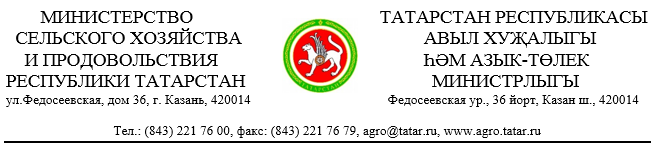 Казанская академия тенниса 						     5 октября 2017 годаПРЕСС-РЕЛИЗУчастники:Минниханов Рустам Нургалиевич – Президент Республики ТатарстанШаймиев Минтимер Шарипович – Государственный Советник Республики Татарстан3.	Ахметов Марат Готович – заместитель Премьер-министра РТ – министр сельского хозяйства и продовольствия РТКо Дню работникасельского хозяйства и перерабатывающей промышленности5 октября 2017 года в 08:40 часов состоится праздничный прием Президента Республики Татарстан Р.Н. Минниханова по случаю праздника «День работника сельского хозяйства и перерабатывающей промышленности».Благодаря качественному проведению агротехнологических мероприятий, применению современных технологий в отрасли в 2017 году хлеборобы республики собрали более 5 миллионов тонн зерна. Планируется собрать более 2,8 миллиона тонн сахарной свеклы, 1,4 миллиона тонн картофеля, свыше 400 тысяч тонн овощей. Татарстан – один из лидеров среди регионов Российской Федерации по объемам производства молока и мяса. Среди муниципальных районов, отличившихся по растениеводству и животноводству в текущем году, Заинский (намолочено 190 тыс. тонн зерна при средней урожайности 49,9 ц/га, активная динамика роста объемов производства молока), Буинский (самый большой намолот зерна – более 200 тыс. тонн, средняя урожайность составила 37 ц/га), Сармановский (190 тыс. тонн зерна, 44,4 ц/га), Тетюшский (172 тыс. тонн зерна, 40,3 ц/га), Актанышский (172 тыс. тонн зерна, 39,1 ц/га), Нурлатский (145 тыс. тонн зерна, 46,1 ц/га), Рыбно-Слободский (хорошая динамика – 156 тыс. тонн зерна с увеличением на 11 тыс. тонн к наивысшему показателю 1997 года, высокий темп роста объемов производства молока), Кукморский (наивысший объем валового производства молока среди районов), Атнинский (наибольшая продуктивность дойного стада), Сабинский (высокая инновационная активность в отрасли молочного животноводства), Балтасинский (наибольшее количество племенных хозяйств – 18 единиц), Мамадышский (самый высокий темп роста объемов производства мяса крупного рогатого скота) и Алькеевский (высокий темп роста объемов производства молока).Почетной грамотой Президента РФ будет награжден заведующий фермой по выращиванию и откорму молодняка КРС филиала №2 ООО «Ак Барс Кайбицы» Кайбицкого района Рашид Гимранов, орденом «За заслуги перед Республикой Татарстан» – председатель СХПК имени Вахитова Кукморского района Нафик Хусаинов, медалью ордена «За заслуги перед Республикой Татарстан» – глава Заинского муниципального района Разиф Каримов, медалью «За доблестный труд» – заместитель министра сельского хозяйства и продовольствия РТ Назип Хазипов, глава Тетюшского муниципального района Рамис Сафиуллов, тракторист ООО «Авангард» Буинского района Николай Аланов. Почетного звания «Заслуженный работник сельского хозяйства РТ» будут удостоены глава Кукморского муниципального района Сергей Димитриев, главный экономист ООО «Птицеводческий комплекс «Ак Барс» Пестречинского района Мунира Габдулазянова, член КФХ «Шакирзянова Д.Ф.» Мамадышского района Газиззян Шакирзянов, председатель СХПК «Сарман» Сармановского района Дамир Галиев, тепличница цеха №5 ООО «Тепличный комбинат «Майский» Зеленодольского района Алевтина Александрова, почетного звания «Заслуженный механизатор сельского хозяйства РТ» – механизатор ЗАО «Восток Зернопродукт» Верхнеуслонского района Фаргат Саляхов, механизатор подразделения «Варварино» ООО «Идель» Камско-Устьинского района Александр Гундоров, тракторист ООО «СХП «Татарстан» Балтасинского района Зульфат Хакимов, механизатор ООО «Чишма» Актанышского района Асгам Низамов, механизатор отделения «Луч» ООО «Агрофирма «Аксубаевская» Аксубаевского района Николай Абросимов, почетного звания «Заслуженный животновод РТ» – оператор машинного доения коров ООО «Нурлат-Сэте» Нурлатского района Светлана Яковлева, доярка ПК «Биклянь» Тукаевского района Зульфия Ачилова, почетного звания «Заслуженный зоотехник РТ» – главный зоотехник ООО «АФ «Азнакай» Азнакаевского района Наиль Гарайшин, почетного звания «Заслуженный агроном РТ» – главный агроном ООО «Бэхетле Агро» Нижнекамского района Фанис Ильясов, главный агроном ООО «Хузангаевское» Алькеевского района Юрий Льдинов, почетного звания «Заслуженный работник пищевой промышленности РТ» – мастер-кондитер кондитерского цеха ОАО «Булочно-кондитерский комбинат» Антонина Леонтьева.